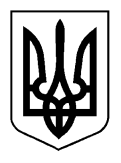 ПЕРВОМАЙСЬКА РАЙОННА ДЕРЖАВНА АДМІНІСТРАЦІЯМИКОЛАЇВСЬКОЇ ОБЛАСТІР О З П О Р Я Д Ж Е Н Н Явід 27 серпня   2021 р.                                                                        № 180-рПро спостереження щодо оцінкирадіаційної та хімічної обстановки у Первомайському районіВідповідно до статей 19, 20, 26, 35 Кодексу цивільного захисту України, статей 2, 6, 25, 39, 41 Закону України «Про місцеві державні адміністрації», Методики спостережень щодо оцінки радіаційної та хімічної обстановки, затвердженої наказом Міністерства внутрішніх справ України від 27 листопада 2019 року № 986, зареєстрованим в Міністерстві юстиції України 24 січня 2020 року № 83/34366, Методики прогнозування наслідків виливу (викиду) небезпечних хімічних речовин під час аварій на хімічно-небезпечних об’єктах і транспорті, затвердженої наказом Міністерства внутрішніх справ України від 29 листопада 2019 року № 1000, зареєстрованим   в   Міністерстві    юстиції    України   14   травня  2020 року № 440/34723 (далі-Методика прогнозування), Правил техногенної безпеки, затверджених наказом Міністерства внутрішніх справ України від 05 листопада 2018 року № 879, зареєстрованим в Міністерстві юстиції України 27 листопада 2018 року № 1346/32798 (далі-Правила), розпорядження голови Миколаївської облдержадміністрації від 02 червня 2021 року № 312-р «Про спостереження щодо оцінки радіаційної та хімічної обстановки», з метою збору, узагальнення та оцінки інформації про стан радіаційної і хімічної обстановки, проведення розрахунків та підготовки пропозицій щодо захисту населення при загрозі та виникненні надзвичайних ситуацій, пов’язаних з викидом (виливом) у довкілля небезпечних хімічних та радіоактивних речовин:1. Утворити  та затвердити склад розрахунково-аналітичної групи Первомайської  районної ланки територіальної підсистеми єдиної державної системи цивільного захисту Миколаївської області (додається).  2. Затвердити Положення про розрахунково-аналітичну групу Первомайської  районної ланки територіальної підсистеми єдиної державної системи цивільного захисту Миколаївської області (додається).3. Доручити відділу оборонної роботи та цивільного  захисту райдержадміністрації  (Ложкар З.Д.) та рекомендувати міському, селищним, сільським головам територіальних громад до 01.09.2021 року:визначити об’єкти підвищеної небезпеки, які виробляють, використовують, транспортують, переробляють або зберігають    радіоактивні та небезпечні хімічні речовини і запропонувати керівникам цих об’єктів  призначити диспетчерські служби (далі - ДС) - підрозділ або особу, які знаходяться на цілодобовому чергуванні та будуть здійснювати радіаційне та хімічне спостереження і проводити оповіщення про виникнення або загрозу виникнення надзвичайних ситуацій техногенного характеру згідно з Правилами, оформити табло чергового диспетчера хімічно небезпечного об’єкта згідно з вимогами Методики прогнозування;2) сприяти створенню на суб’єктах господарювання, що належать до категорій цивільного захисту, мають стратегічне значення для економіки і безпеки держави та (або) продовжують свою виробничу діяльність в особливий період, експлуатують об’єкти підвищеної небезпеки або потенційно-небезпечні об’єкти, постів радіаційного та хімічного спостереження (далі - ПРХС) та розрахунково–аналітичних груп (далі - РАГ) відповідно до Порядку утворення, завдань та функцій формувань цивільного захисту, затвердженого постановою Кабінету Міністрів України від 09 жовтня 2013 року № 787. Визначити зони відповідальності для створення ПРХС та їх завдання щодо здійснення радіаційного та хімічного спостереження;скласти переліки диспетчерських служб та ПРХС, які надають інформацію про радіаційну  та  хімічну обстановку до РАГ;щороку здійснювати комісійні огляди готовності до використання за призначенням ДС, ПРХС, РАГ згідно з затвердженими графіками.4. Доручити відділу оборонної роботи та цивільного захисту райдержадміністрації  (Ложкар З.Д.) організувати навчання працівників РАГ.5. Визнати таким, що втратило чинність розпорядження голови райдержадміністрації від 12.01.2017 № 13-р «Про організацію радіаційного і хімічного спостереження на території Первомайського району».6. Контроль за виконанням розпорядження покласти на заступника голови райдержадміністрації Недашківську Л.В.Голова райдержадміністрації                                 Сергій САКОВСЬКИЙ
ЗАТВЕРДЖЕНОрозпорядження головиПервомайської районноїдержавної адміністраціївід 27.08.2021 року № 180-рСклад розрахунково-аналітичної групи Первомайської районної ланки територіальної підсистеми єдиної державної системи цивільного захисту Миколаївської областіБОНДАРЧУК Сергій Олександрович - начальник розрахунково-аналітичної групи, (начальник відділу забезпечення взаємодії з органами  місцевого  самоврядування райдержадміністрації)БАДОВСЬКИЙ Ігор Георгійович - спеціаліст з оцінки радіаційної обстановки розрахунково-аналітичної групи  (за узгодженням), (директор лабораторії, завідувач  хіміко-токсикологічного відділу Первомайської міжрайонної державної лабораторії Державної служби України з питань безпечності харчових продуктів та захисту споживачів)КРИЖАНІВСЬКА Олена Борисівна - спеціаліст розрахунково-аналітичної групи (головний спеціаліст відділу цифрового розвитку,  цифрових трансформацій,  цифронізації та організації діяльності ЦНАПів райдержадміністрації)             СІРЯК Наталія Андріївна - спеціаліст з оцінки хімічної обстановки розрахунково-аналітичної групи (за узгодженням), (вчитель хімії Первомайської  загальноосвітньої школи I-III ступенів № 12)Перший заступник голови райдержадміністрації                                             Олег ЮРЧЕНКО____________ Зінаїда ЛОЖКАРЗАТВЕРДЖЕНОрозпорядження головиПервомайської  районноїдержавної адміністраціївід 27.08.2021 року № 180-рПОЛОЖЕННЯпро розрахунково-аналітичну групуПервомайської районної ланки територіальної підсистеми єдиної державної системи цивільного захисту Миколаївської областіІ.ЗАГАЛЬНІ ПОЛОЖЕННЯРайонна розрахунково-аналітична група Первомайської районної ланки територіальної підсистеми єдиної державної системи цивільного захисту Миколаївської області (далі – РАГ) – позаштатне спеціалізоване формування, призначене для збирання, узагальнення та оцінки інформації про стан радіаційної і хімічної обстановки, проведення розрахунків та підготовки  пропозицій щодо захисту населення  при загрозі та виникненні надзвичайних ситуацій, пов'язаних з викидом (виливом) у довкілля небезпечних хімічних та радіоактивних речовин.Положення про розрахунково-аналітичну групу Первомайської районної ланки територіальної підсистеми єдиної державної системи цивільного захисту Миколаївської області (далі-Положення) розроблене згідно з вимогами Кодексу цивільного захисту України, постанови  Кабінету Міністрів України від 09 січня 2014 року № 11 «Про затвердження положення про єдину державну систему цивільного захисту» (із змінами), наказу Міністерства внутрішніх справ України (далі - МВС) від 27 листопада 2019 року № 986 «Про затвердження Методики спостережень щодо оцінки радіаційної та хімічної обстановки».3. РАГ утворюється розпорядженням голови райдержадміністрації для роботи у разі виникнення надзвичайних ситуацій згідно з наказом Міністерства України з питань надзвичайних ситуацій  та у справах захисту населення від наслідків Чорнобильської катастрофи від 11 серпня 2010 року № 649 «Про затвердження Методичних рекомендацій щодо організації роботи розрахунково-аналітичної групи та Методичних рекомендацій щодо організації роботи поста радіаційного і хімічного спостереження».4. У своїй діяльності РАГ керується законодавчими та нормативно-правовими актами у сфері цивільного захисту, розпорядженнями голови районної  державної адміністрації та  цим Положенням.ІІ. Основні завдання розрахунково-аналітичної групи та функціональні обов’язки спеціалістів.1. Основними завданнями РАГ є:прогнозування можливої радіаційної і хімічної обстановки при аваріях на радіаційно та хімічно небезпечних об’єктах;визначення можливих втрат населення при радіаційних та хімічних аваріях;отримання даних про метеорологічну обстановку від Гідрологічної станції першого розряду (Г-1) Первомайськ;збір та узагальнення інформації про фактичну радіаційну і хімічну обстановку, отриману від постів радіаційного і хімічного спостереження (далі – ПРХС) та диспетчерських служб (далі – ДС);оцінка радіаційної і хімічної обстановки та підготовка пропозицій  щодо захисту населення при загрозі та виникненні надзвичайної ситуації, пов’язаної з викидом (виливом) у довкілля небезпечних хімічних та радіоактивних речовин;ведення карти прогнозованої та фактичної радіаційної і хімічної обстановки;підготовка донесень та ведення звітних документів про фактичну радіаційну і хімічну обстановку.	2. РАГ підпорядковується відділу оборонної роботи та  цивільного захисту райдержадміністрації, взаємодіє з органами місцевого самоврядування, Гідрологічною станцією першого розряду (Г-1) Первомайськ, Первомайським міжрайонним управлінням Головного управління Держпродспоживслужби в Миколаївській області та іншими підрозділами моніторингу.3. Начальник РАГ здійснює керівництво роботою групи,  в установлені терміни надає начальнику відділу оборонної роботи та цивільного захисту райдержадміністрації узагальнені дані щодо радіаційної і хімічної обстановки та пропозиції щодо захисту населення в зонах радіаційного та хімічного забруднення.4. Спеціаліст з оцінки радіаційної обстановки:за даними прогнозу радіаційної обстановки при аварії на Южноукраїнській атомній електростанції (далі-АЕС) визначає кількість населення, яке потрапляє у зону радіаційного забруднення;збирає та узагальнює інформацію про фактичну радіаційну обстановку від ДС та ПРХС;здійснює оцінку радіаційної обстановки;розробляє пропозиції щодо захисту населення у зоні радіаційного забруднення та доповідає їх керівнику РАГ;веде карту прогнозованої та фактичної радіаційної обстановки;готує донесення та веде звітні документи про радіаційну обстановку.5. Спеціаліст з оцінки хімічної обстановки:здійснює довгострокове, аварійне прогнозування можливої хімічної обстановки та визначає можливі втрати населення при хімічних аваріях;отримує дані про метеорологічну обстановку від  Гідрологічної станції першого розряду (Г-1) Первомайськ;збирає та узагальнює інформацію про фактичну хімічну обстановку від ДС та ПРХС;здійснює оцінку хімічної обстановки;розробляє пропозиції щодо захисту населення у зоні хімічного забруднення та доповідає їх керівнику РАГ;веде карту прогнозованої та фактичної хімічної обстановки;готує донесення та веде звітні документи про хімічну обстановку.6.Спеціаліст:	готує робочі карти, схеми плани територій з радіаційною та хімічною обстановкою;	наносить на карту прогнозну та фактичну радіаційну і хімічну обстановку;	веде журнал метеорологічної інформації.III. Порядок роботи розрахунково-аналітичної групи, місце збору особового складу1. У повсякденному режимі функціонування районної ланки територіальної підсистеми єдиної державної системи цивільного захисту Миколаївської області (далі -  районна ланка ТПЄДС ЦЗ) із спеціалістами РАГ проводяться заняття з виконання завдань в умовах надзвичайної ситуації. Безпосередньо за підготовку РАГ до дій за призначенням відповідає відділ оборонної роботи та цивільного захисту райдержадміністрації.2. При переведенні районної ланки ТПЄДС ЦЗ у режим підвищеної готовності або при загрозі виникнення  надзвичайної ситуації, пов’язаної з викидом (виливом) у довкілля небезпечних хімічних та радіоактивних речовин, спеціалісти РАГ прибувають до відділу оборонної роботи та цивільного захисту райдержадміністрації та здійснюють такі заходи:уточнюють порядок передачі інформації про радіаційну та хімічну обстановку від ПРХС та ДС;отримують дані про метеорологічну обстановку від Гідрологічної станції першого розряду (Г-1) Первомайськ (напрямок та швидкість вітру, температура повітря, хмарність, ступінь вертикальної  стійкості повітря);здійснюють прогнозування та оцінку можливої радіаційної і хімічної обстановки;розраховують середню щільність населення;готують пропозиції щодо захисту населення при загрозі виникнення надзвичайної ситуації, пов’язаної з викидом (виливом) у довкілля небезпечних хімічних та радіоактивних речовин;наносять прогнозовану радіаційну та хімічну обстановку на карту;подають прогноз радіаційної та хімічної обстановки і пропозиції  щодо захисту населення відділу з питань оборонної роботи та цивільного захисту райдержадміністрації.У подальшому начальник РАГ організовує цілодобове чергування членів групи.3. При переведенні районної ланки ТПЄДС ЦЗ у режим надзвичайної ситуації або при виникненні надзвичайних ситуацій, пов’язаних із викидом (виливом) у довкілля небезпечних хімічних та радіоактивних речовин, районна РАГ здійснює такі заходи:отримує дані про метеорологічну обстановку від Гідрологічної станції першого розряду (Г-1) Первомайськ; збирає та узагальнює інформацію про фактичну радіаційну обстановку (потужність експозиційної (еквівалентної) дози іонізуючого випромінювання, час та місце її вимірювання) та хімічну обстановку (назва та концентрація небезпечної хімічної речовини, час та місце її вимірювання) від  ПРХС та ДС;здійснює оцінку радіаційної і хімічної обстановки;наносить на карту інформацію про фактичну радіаційну та хімічну обстановку (місце та час виникнення аварії, зони радіаційного та хімічного забруднення);готує пропозиції щодо захисту населення;узагальнює інформацію про фактичну радіаційну та хімічну обстановку;подає узагальнену інформацію про радіаційну та хімічну обстановку та пропозиції щодо захисту населення начальнику відділу оборонної роботи та цивільного захисту райдержадміністрації 4. РАГ здійснює прогнозування хімічної обстановки  з використаннямМетодики прогнозування наслідків впливу (викиду) небезпечних хімічних речовин під час аварій на хімічно-небезпечних об’єктах транспорті, затвердженої наказом Міністерства внутрішніх справ України від 29 листопада 2019 року № 1000, зареєстрованої у Мін’юсті України від 14 травня 2020 року за № 440/34723.При загрозі та виникненні радіаційної аварії на Южноукраїнській атомній електростанції розрахунково-аналітична група використовує тільки прогноз можливої радіаційної обстановки, який розробляється адміністрацією АЕС та надається  у встановленому порядку до районної державної адміністрації  та  Первомайського районного управління Головного управління Державної служби надзвичайних ситуацій України в Миколаївській області.5. Під час оцінки хімічної обстановки визначаються наслідки хімічного забруднення та аналізується вплив цих наслідків на населення.Наслідки хімічного забруднення залежать від масштабу, ступеня небезпеки та терміну дії хімічного забруднення.Масштаб хімічного забруднення характеризується глибиною розповсюдження хмари небезпечних хімічних речовин (глибиною зони хімічного забруднення) та площею зони хімічного забруднення.Ступінь небезпеки хімічного забруднення визначається за можливими втратами населення, кількістю будинків, майна і техніки, які можуть бути забруднені небезпечні хімічні речовини (далі - НХР).Термін дії хімічного забруднення залежить від часу підходу хмари НХР до заданого об’єкта, терміну випарювання НХР на місцевості і терміну забруднення НХР водоймищ.Під час проведення аналізу впливу наслідків хімічного забруднення на населення враховується кількість уражених людей та кількість будинків, майна і техніки, забруднених НХР.6. Під час оцінювання радіаційної обстановки визначаються наслідки радіаційного забруднення та аналізується вплив цих наслідків на населення.Наслідки радіаційного забруднення залежать від масштабу радіаційного забруднення та потужності експозиційної (еквівалентної) дози іонізуючого випромінювання.Масштаб радіоактивного забруднення характеризується довжиною, шириною та площею зони радіоактивного забруднення.Під час проведення аналізу впливу наслідків радіоактивного забруднення на населення визначається кількість людей, які отримали дози опромінення, та кількість будинків, майна і техніки, забруднених радіоактивними речовинами.7. До пропозицій щодо захисту населення в зонах радіаційного та хімічного забруднення входять:висновки з оцінки радіаційної та хімічної обстановки (масштаби забруднення, кількість уражених людей, кількість будинків, майна і техніки, забруднених радіоактивними та небезпечними хімічними речовинами);засоби індивідуального захисту для населення;режими радіаційного захисту населення;найбільш оптимальні маршрути евакуації населення;сили та засоби для проведення санітарної обробки людей та район її проведення;сили та засоби для проведення спеціальної обробки техніки, майна 
та одягу, район її проведення.8. Місце збору особового складу РАГ- м. Первомайськ, вулиця Чкалова, 12, кабінет № 109 . До місця збору члени РАГ прибувають у повній готовності до виконання завдання згідно зі своїми функціональними обов’язками. У разі зміни місця розташування (передислокації) місця збору, особовий склад РАГ повідомляється додатково оперативним черговим, начальником РАГ, або іншою особою.  9. До звітних документів РАГ належать:журнал радіаційного та хімічного спостереження (форма згідно з наказом МНС України від 27 листопада 2019 року № 986 “Про затвердження Методики спостережень щодо оцінки радіаційної та хімічної обстановки”, зареєстрованим у Міністерстві юстиції України від 24.01.2020 за № 83/34366 (далі-наказ МНС № 986);повідомлення про радіоактивне та хімічне забруднення (форма згідно з наказом МНС № 986);карта радіаційної та хімічної обстановки. Перший заступник голови райдержадміністрації                                                      Олег ЮРЧЕНКО_______________ Зінаїда ЛОЖКАР Первомайськ